Relations – Functions – Linear EquationsFunction TableDomain	         RangeMappingIf a domain (x) value repeats, it is                          not a function.SlopeEx.   Slope Guy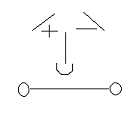 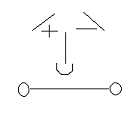 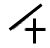 	   Positive Slope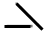 	   Negative Slope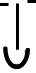 	   Undefined   	     Zero Slope   Constant Rate of Change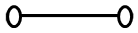 As x increases by +1, y increases by +2.The constant rate of change is   .A constant rate of change is the same as the slope,Point-Slope FormY-coordinate     Slope       X-coordinateEx. Slope-Intercept Form             Slope 	    Y-Intercept                 	(the point on the y-axis) Standard Form X-Intercept 	 Y-InterceptTo graph the equation, let  andsolve for.  Then let and solvefor .  The and  solution will be the - and - Intercept on the graph.	 Ex.  Ex.  Graph using Slope-Intercept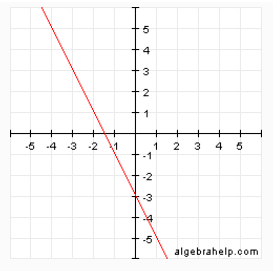 Graph Linear Equation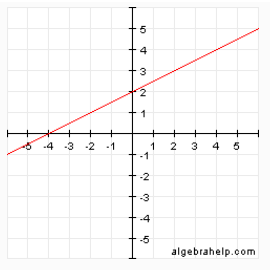 xy(x, y)011325   x  y011325xy011325